lMADONAS NOVADA PAŠVALDĪBA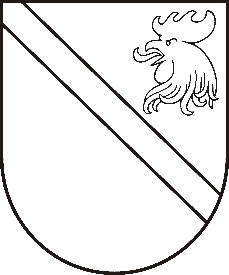 Reģ. Nr. 90000054572Saieta laukums 1, Madona, Madonas novads, LV-4801 t. 64860090, e-pasts: pasts@madona.lv ___________________________________________________________________________MADONAS NOVADA PAŠVALDĪBAS DOMESLĒMUMSMadonā2021.gada 18.maijā						            		 Nr.184									               (protokols Nr.12, 2.p.)Par Madonas novada bāriņtiesas locekliMadonas novada bāriņtiesā no 2021. gada 21. jūnija būs vakanta viena bāriņtiesas locekļa vieta uz darbinieka prombūtnes laiku. Atbilstoši Bāriņtiesu likuma 9. panta pirmajai daļai bāriņtiesas priekšsēdētāju, bāriņtiesas priekšsēdētāja vietnieku un bāriņtiesas locekļus ievēlē attiecīgā pašvaldības dome uz pieciem gadiem. 	Noklausījusies I. Lediņas sniegto informāciju par Madonas novada domes publicēto aicinājumu līdz 30.04.2021. pieteikties uz Madonas novada bāriņtiesas locekļa amatu un sludinājumā pretendentam noteiktajām prasībām, iesniegto pieteikumu un pretendentu atbilstību kvalifikācijām, pamatojoties uz likuma “Par pašvaldībām” 21. panta  pirmās daļas 26. punktu un Bāriņtiesu likuma 9. panta pirmo daļu, 10. un 11. pantu, ņemot vērā 12.05.2021. Sociālo un veselības jautājumu komitejas un 18.05.2021. Finanšu un attīstības komitejas atzinumu, atklāti balsojot:  PAR –  10 (Agris Lungevičs, Aleksandrs Šrubs, Andris Sakne, Antra Gotlaufa, Artūrs Grandāns, Gunārs Ikaunieks, Ivars Miķelsons, Rihards Saulītis, Valda Kļaviņa, Zigfrīds Gora), PRET – NAV, ATTURAS – NAV, Madonas novada pašvaldības dome NOLEMJ:Par Madonas novada bāriņtiesas locekli ievēlēt Ilutu Ozoliņu.Domes priekšsēdētājs						    A.Lungevičs Lediņa 29409996